ROMÂNIA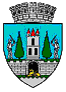 JUDEŢUL SATU MARECONSILIUL LOCAL AL MUNICIPIULUI SATU MARENr. 2329/13.01.2022																						PROIECTHOTĂRÂREA NR. ............................privind aprobarea vânzării unui imobil - teren  situat în  Satu Mare,                                          str. Liviu Rebreanu nr. 46 - 48Consiliul Local al Municipiului Satu Mare întrunit în ședința ordinară din data  de 27.01.2022,Analizând: - proiectul de hotărâre înregistrat sub nr.  ............................... 2022,- referatul de aprobare al inițiatorului înregistrat sub nr. 2331/13.01.2022, - raportul de specialitate comun al Serviciului Patrimoniu Concesionări Închirieri şi al Direcției economice, înregistrat sub nr. 2333/ 13.01.2022, - raportul Serviciului Juridic înregistrat sub nr. 2539/14.01.2022,- cererea depusă de către Dudaș Erzsébet, înregistrată la Primăria municipiului Satu Mare sub nr. 46572/22.10.2020 și documentația anexată acesteia,- avizele comisiilor de specialitate ale Consiliului Local Satu Mare,Luând în considerare prevederile:- art. 1, Anexa 1 din Hotărârea Consiliului Local Satu Mare nr. 53/25.02.2021;- art. 10 alin. (2) și art.24 din Legea cadastrului și a publicității imobiliare                 nr. 7/1996, republicată cu modificările și completările ulterioare;-  art.553  alin. (1) coroborat cu alin. 4, art. 885 și ale art. 888 din Codul Civil, - art. 36 alin. (1) din Legea nr. 18/1991 a fondului funciar, republicată, cu modificările și completările ulterioare;- art. 354 alin.(1), art. 355 și ale art. 364  alin. (1) din  Codul administrativ, aprobat prin OUG nr. 57/2019, modificat și completat;- Legii nr. 24/2000 privind normele de tehnică legislativă pentru elaborarea actelor normative, republicată, cu modificările și completările ulterioare; În temeiul prevederilor art. 108 lit. e), art. 129 alin. (2) lit. c) și alin. (6) lit. b),                          art. 139 alin. (2) și ale art. 196 alin. (1) lit. a) din OUG nr. 57/2019 privind Codul administrativ;H O T Ă R Â R E:	Art. 1. Se atestă apartenența la domeniul privat al Municipiului Satu Mare a imobilului - teren în suprafață de 1064 mp, respectiv a cotei de 1064/1362 părți teren înscris în CF nr. 183789 Satu Mare (nr. vechi CF 180507 Satu Mare) cu                       nr. top 1794, 1793) cu  nr. cadastral 183789 și identificat în Planul de situație, vizat de O.C.P.I. Satu Mare sub nr. 54526/23.09.2020, executat de P.F.A ing. Vaida Vasile, care constituie anexa nr.1 la prezenta hotărâre.Art. 2. (1) Se aprobă vânzarea imobilului – teren în suprafață de 276 mp, aflat în intravilanul Municipiului  Satu Mare, identificat la articolul 1, către Dudaș Erzsébet, astfel:- cota de 113/558 părți teren cu categoria de folosință „curți, construcții”,- cota de 163/804 părți teren cu categoria de folosință „arabil”.(2) Toate cheltuielile ocazionate cu vânzarea terenului vor fi suportate de cumpărător.Art. 3. Se aprobă prețul de 22.534 lei pentru vânzarea terenului în suprafață  totală  de 276 mp, calculat conform prețurilor prevăzute în Raportul de evaluare terenuri, care constituite Anexa 1 la HCL Satu Mare nr. 53/25.02.2021, după cum urmează:- prețul de 10.961 lei pentru cota de 113/558 părți teren cu categoria de folosință „curți, construcții”, - prețul de 11.573 pentru cota de 163/804 părți teren cu categoria de folosință „arabil”.Art. 4. Cu ducerea la îndeplinire a prezentei se încredințează Viceprimarul municipiului Satu Mare, domnul Stan Gheorghe prin Serviciul Patrimoniu Concesionări Închirieri din cadrul Aparatului de specialitate al Primarului Municipiului Satu Mare.Art. 5. Prezenta hotărâre se comunică, prin intermediul Secretarului general al municipiului Satu Mare,, în termenul prevăzut de lege, Primarului municipiului Satu Mare, Instituţiei Prefectului - Judeţul Satu Mare, Serviciului Patrimoniu Concesionări Închirieri, iar petentei prin intermediul Serviciului Patrimoniu Concesionări Închirieri.INIȚIATOR PROIECT,ViceprimarStan Gheorghe                                              	                       AVIZAT,                                                                             Secretar general                                                                                                                                                                 Racolța Mihaela MariaCaia Marcela /2 ex.